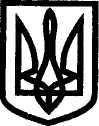 УКРАЇНА ХАРКІВСЬКА ОБЛАСТЬІЗЮМСЬКА ГІМНАЗІЯ №1
 ІЗЮМСЬКОЇ МІСЬКОЇ РАДИ ХАРКІВСЬКОЇ ОБЛАСТІНАКАЗ15.06.2018 	№ 15-уПро зарахування дітейдо складу учнів 
Ізюмської гімназії №1
Ізюмської міської ради
Харківської областіНа виконання п.1, п.2 ст.53 Конституції України, п.4 ст.12, п.1 ст.13 Закон України «Про освіту», п.1,п.2, п.7 ст.18 Закону України «Про загальну середню освіту», Наказ Міністерства освіти і науки України «Про затвердження Порядку зарахування, відрахування та переведення учнів до державних та комунальних закладів освіти для здобуття повної загальної середньої освіти» від 16 квітня 2018 року № 367, постанови Кабінету міністрів України від 13.09.2017 №684 «Про затвердження Порядку ведення обліку дітей шкільного віку та учнів для здобуття повної загальної середньої освіти», пункту 22 Положення про загальноосвітній навчальний заклад, затверджений Постановою Кабінету  Міністрів України від 26.08.2010 № 778»,на підставі заяви батьків про зарахування дитини до першого класу Ізюмської гімназії №1 Ізюмської міської ради Харківської області, за яким закріплена територія обслуговування, на якій проживає ця дитина, до заяви додаються: 1) копія свідоцтва про народження дитини або документа, що посвідчує особу здобувача освіти (під час подання копії пред’являється оригінал відповідного документа); 2) оригінал медичної довідки за формою первинної облікової документації № 086-1/о «Довідка учня загальноосвітнього навчального закладу про результати обов’язкового медичного профілактичного огляду», затвердженою наказом Міністерства охорони здоров’я України від 16 серпня 2010 року № 682, зареєстрованим в Міністерстві юстиції України 10 вересня 2010 року за № 794/18089;документ, що підтверджує місце проживання дитини чи одного з її батьків на території обслуговування закладу освіти, реквізити якого вказуються в заяві, з метою забезпечення права на освіту та належної організації і проведення прийому дітей до 1 класу:НАКАЗУЮ:1.Зарахувати дітей до 1-х класів Ізюмської гімназії №1 Ізюмської міської ради Харківської області для здобуття початкової освіти за денною формою навчання на  2018/2019 навчальний  рік;2. Секретарю - друкарці Водолажській Л. І.:2.1.Внести прізвища учнів до алфавітної книги за відповідною літерою;01.09.20182.2.Завести номер на особовій справі кожного учня, виходячи з номера, присвоєного в алфавітній книзі;01.09.20182.3.Розмістити особові справи зарахованих учнів до папки з особовими справами 1-их класів;01.09.20183.Заступнику директора з навчально-виховної роботи Мідіні Т. В.:3.1.Перевірити  наявність документів учнів перших класів.			До 31.08.20183.2.Передати списки учнів класу, медичні довідки до медичного кабінету школи.До 31.08.20184.Медичній сестрі Долуді Р. Л. :4.1.Перевірити оригінал медичної довідки учнів перших класів за формою первинної облікової документації № 086-1/о «Довідка учня загальноосвітнього навчального закладу про результати обов’язкового медичного профілактичного огляду», затвердженою наказом Міністерства охорони здоров’я України від 16 серпня 2010 року № 682, зареєстрованим в Міністерстві юстиції України 10 вересня 2010 року за № 794/18089.									До 31.08.20185.Контроль за виконанням даного наказу залишаю за собою.Директор Ізюмської гімназії № 1 	В. В. Котенко№п/пПІБ учня Біліченка  НікітуЖеребцова СтаніславаНазаренко АнастасіюТкачова ВладиславаЯхяєва  Раміса